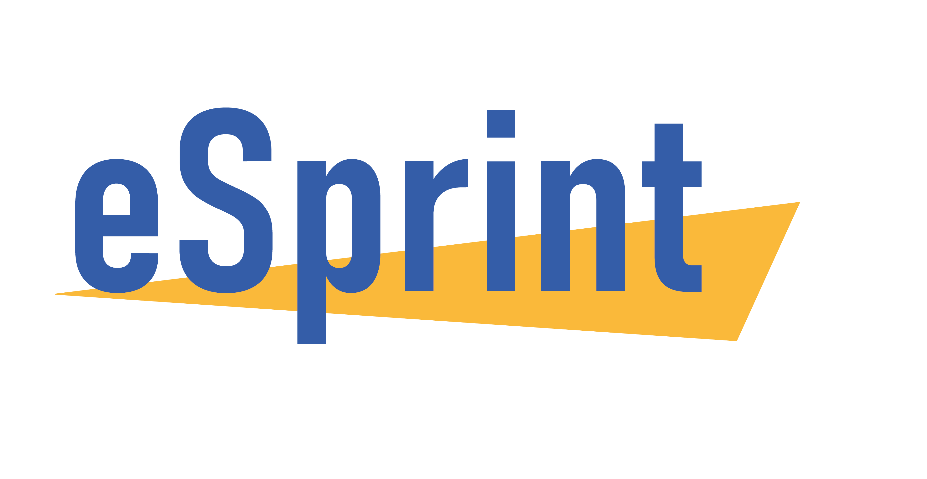 ◪ Sprintti - Kilo 24.6. ◪Tapahtuman kuvausNuorten Junior eGames tapahtumasarjan yhteydessä järjestetään myös kansallinen eSprint tapahtuma, jossa mukaan otetaan sarjat H/D 21, H/D 40 ja H/D 50 halukkaille kuskeille ja muille suunnistajille. 50-sarjaan voivat luonnollisesti osallistua myös sitä vanhemmat.SarjatH/D 21, 40, 50MatkatSääntömääräiset sprinttimatkat kussakin sarjassa tapahtuman luonteen mukaisesti. Tarkemmat matkat ilmoitetaan erikseen tapahtumien kilpailuohjeissa.IlmoittautuminenIlmoittautuminen tapahtuu Irma-palvelun kautta 17.6 asti. eSprint kilpailuun otetaan enintään 260 osallistujaa. Yhteensä sprinttikilpailuihin, jossa mukana myös Junior eGames, otetaan 460 henkeä. Mikäli juniorisarjojen kiintiö ei tule täyteen, niin ilmoittautuminen on mahdollista avata uudelleen. Koska kyseessä on kuitenkin ensisijaisesti nuorten sarjakilpailutapahtuma, haluamme tässä kohtaa myös kiintiössä antaa mahdollisimman monelle nuorelle mahdollisuuden osallistua.  Vaihtoehtoinen ilmoittautuminen henkilöille, joilla ei ole IRMA-tunnusta, sähköpostillakilpailut(at)espoonsuunta.fi.Jälki-ilmoittautuminen lähtölistojen julkaisua edeltävään sunnuntai-iltaan 21.6.2020 asti 1,5-kertaisin hinnoin sähköpostillakilpailut(at)espoonsuunta.fi.Mahdollinen Emit-numeron muutos suoritettava kilpailupaikallainfossa, maksu muutoksesta 2€,- Kilpasarjoihin voivat osallistua vain SSL.nkilpailulisenssin lunastaneet henkilöt. Osanottomaksu
20€ per kilpailuLähdöt24.6. alkaen klo 17.45Lähtöluettelot ja kilpailuohjeetLähtöluettelot ja kilpailuohjeet kuhunkin tapahtumaan julkaistaan kisasivulla(https://espoonsuunta.fi/esprint-2020/Palkinnot
Sarjojen parhaat palkitaanKarttaKartta päivitetty 06/2020. Mittakaava 1:4 000 ja käyräväli 2,5mKilpailukeskuksetSprintti – Kilon kouluAspelinintie 3 B, 02630 EspooOhjeistu pysäköintiin tarkennetaan kilpailuohjeessa.KilpailukeskustoiminnotKilpailukeskuksessa ainoastaan info, maalitoiminnot ja ensiapu.Paikalla Suunnistajan Kauppa.Kilpailukeskuksessa EI ole pesua, pukeutumista, infotaulua tai muksulaa.WC-tilat koulullaKoronaohjeistusKilpailijan tapahtumaan osallistuessaan noudatettava SSL:n kilpailuohjeita ja liiton antamia koronaviruksen erikoisohjeita, viranomaisten antamia ohjeita ja kilpailun järjestäjän antamia ohjeita. Lue ja tutustu ohjeisiin ennen kilpailuun ilmoittautumista. Jokainen kilpailija on itse vastuussa, että seuraa annettuja ohjeita.PäätoimihenkilötKilpailunjohtaja: Virpi PalmenRatamestari: Alvar PalmenKilpailun valvoja: Pauli Anttila Yhteydenotot: Tapahtuman pääsihteeri Kari-Pekka Seppänenkaripekka.seppanen@espoonsuunta.fi0503311443Tervetuloa suunnistamaan EspooseenEspoon Suunta